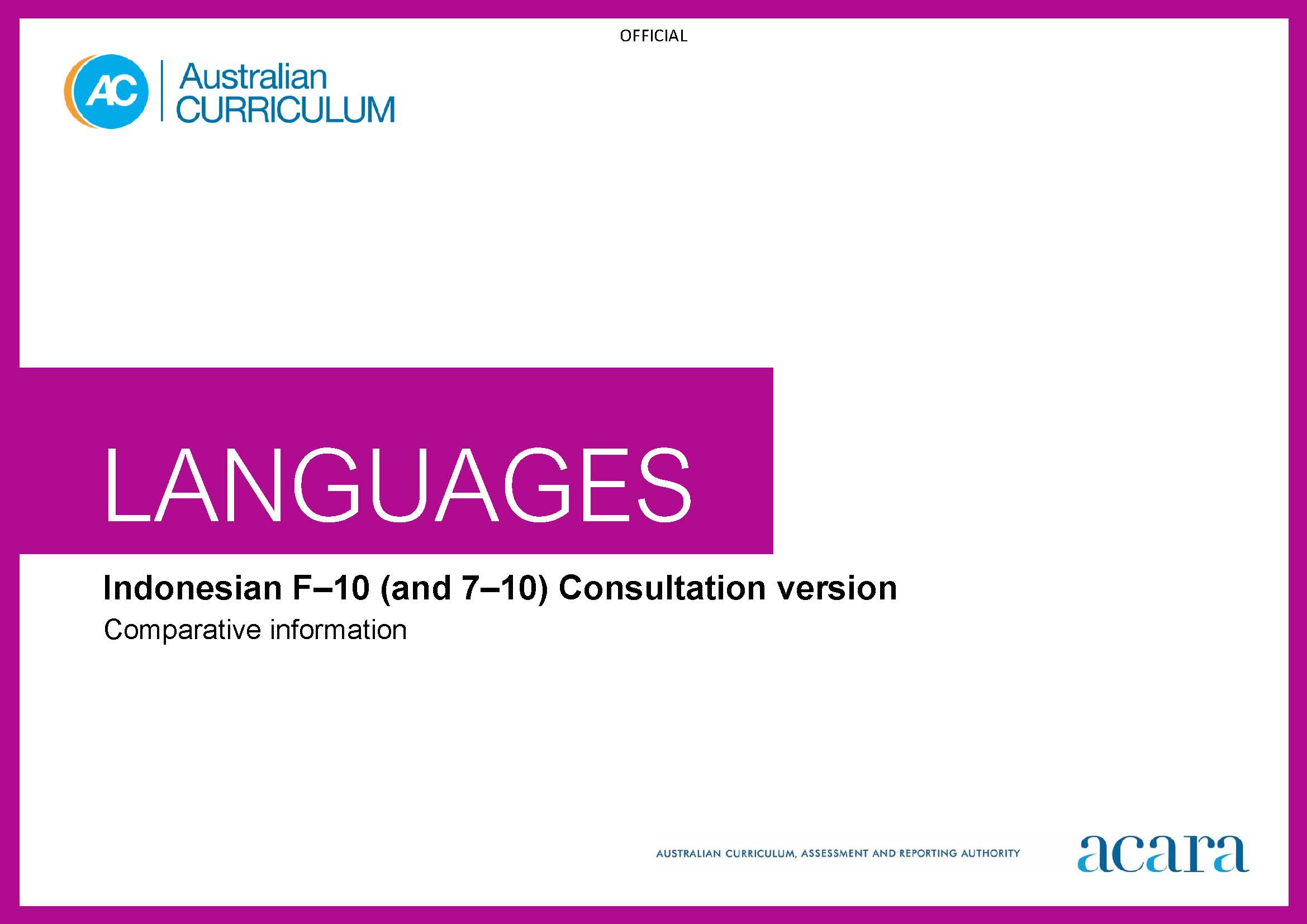 Copyright and Terms of Use Statement© Australian Curriculum, Assessment and Reporting Authority 2022The material published in this work is subject to copyright pursuant to the Copyright Act 1968 (Cth) and is owned by the Australian Curriculum, Assessment and Reporting Authority (ACARA) (except to the extent that copyright is held by another party, as indicated).The viewing, downloading, displaying, printing, reproducing (such as by making photocopies) and distributing of these materials is permitted only to the extent permitted by, and is subject to the conditions imposed by, the terms and conditions of using the ACARA website (see, especially, clauses 2, 3 and 4 of those terms and conditions). The terms and conditions can be viewed at https://www.acara.edu.au/contact-us/copyrightFoundationFoundationAchievement standardAchievement standardVersion 9.0Version 8.4By the end of the Foundation year, students use play and imagination to interact and create Indonesian texts, with support. They identify that Indonesian and English look and sound different. They recognise that there are languages and cultures as well as their own, and that aspects of language and culture contribute to their own and others’ cultural identity.Content descriptionsContent descriptionsContent descriptionsVersion 9.0 Version 9.0 Version 9.0 Version 9.0Action takenVersion 8.4with support, recognise and communicate meaning in Indonesian AC9LINF01Newexplore, with support, language features of Indonesian noticing similarities and differences between Indonesian and English AC9LINF02Newexplore connections between language and culture AC9LINF03NewYears 1–2Years 1–2Achievement standardAchievement standardVersion 9.0Version 8.4By the end of Year 2, students use Indonesian language to interact and share information related to the classroom and themselves. They use cues to respond to questions and instructions, and use simple formulaic language. They locate and convey key items of information in texts using non-verbal, visual and contextual cues to help make meaning. They use familiar words and modelled language to create texts. Students imitate the sounds and rhythms of Indonesian and demonstrate understanding that Indonesian has conventions and rules for non-verbal communication, pronunciation and writing. They give examples of similarities and differences between some features of Indonesian and English. They understand that language is connected with culture, and notice how this is reflected in their own language(s) and culture(s).By the end of Year 2, students interact with teachers and peers through play- and action-related language. They use greetings such as Selamat pagi/siang and respond to instructions such as Berdirilah, Masuklah through actions. Students pronounce the vowel sounds, and c (ch). They respond to questions (for example Apa? Siapa? Berapa?) with responses that include ya/tidak, verbs such as ada/mau/suka/bisa/boleh, and/or names and numbers (up to ten). They identify specific words or items in oral and written texts such as names of objects and people, and respond by using actions or drawing or labelling a picture. They present factual information at word and simple sentence level, such as lists, labels, descriptions and sharing/news reports, relying on formulaic language and modelled examples. They show comprehension and create simple texts such as a description, story or comic by matching pictures and captions. They use vocabulary related to their class and home environments. Students use simple verbs such as lari, main, makan and use the pronouns saya, kamu and Pak/Bu to address others. Students comment on similarities and differences in meanings of words, noticing that some cannot be readily translated, for example, takraw. They comment on aspects of using Indonesian and express feelings about learning Indonesian.Students know that Indonesian is written using the same alphabet as English but that some sounds are different. They know that they communicate in English (and possibly other languages) and that Indonesian is spoken in a country called Indonesia. They identify Indonesian words that are similar to English, for example, buku, komputer and es krim. Students identify some distinctive Indonesian words such as komodo, durian and kancil. They know that language and culture are related.Content descriptionsContent descriptionsContent descriptionsVersion 9.0 Strand: Communicating meaning in IndonesianVersion 9.0 Strand: Communicating meaning in IndonesianVersion 9.0 Strand: Communicating meaning in IndonesianVersion 9.0 Sub-strand: Interacting in IndonesianVersion 9.0 Sub-strand: Interacting in IndonesianVersion 9.0 Sub-strand: Interacting in IndonesianVersion 9.0Action takenVersion 8.4recognise and respond to modelled classroom-related greetings, instructions and routines; and personal introductions AC9LIN2C01RefinedCombinedInteracting orally and in writing to exchange, ideas, opinions, experiences, thoughts and feelings; and participating in planning, negotiating, deciding and taking action.Participate in structured play and class activities, exchanging with peers and teacher greetings and information about self, family and interests[Key concepts: self, family; Key processes: playing, imitating] (ACLINC001)Participate with teacher and peers in class routines and activities, including following instructions and taking turns[Key concepts: routine, sharing; Key processes: shared reading, following instructions] (ACLINC003)participate in a range of guided, play-based language activities using formulaic expressions, visual and spoken cues AC9LIN2C02RefinedParticipate in guided group activities such as games, songs and simple tasks, using movement, gesture and pictures to support meaning[Key concept: play; Key processes: singing, chanting, drawing](ACLINC002)Version 9.0 Sub-strand: Mediating meaning in and between languagesVersion 9.0 Sub-strand: Mediating meaning in and between languagesVersion 9.0 Sub-strand: Mediating meaning in and between languagesVersion 9.0Action takenVersion 8.4locate, with support, key information in familiar texts, and respond using gestures, images, words and formulaic phrases AC9LIN2C03CombinedRefinedSplitObtaining, processing, interpreting and conveying information through a range of oral, written and multimodal texts; developing and applying knowledge.Locate specific words and familiar phrases in texts such as charts, lists and songs, and use information to complete guided oral and written tasks[Key concepts: literacy, numeracy; Key processes: selecting, sorting, matching] (ACLINC004)Participate in shared reading and play-acting, and respond through singing, chanting, action and movementEngaging with imaginative experience by participating in responding to [Key concepts: character, story; Key processes: playing, choral reading; Key text types: fairy tale, fable, comic, cartoon, song, rhyme] (ACLINC006)notice that language carries cultural meaning in classroom-related greetings, introductions, instructions and routines AC9LIN2C04Newnotice that language carries cultural meaning in classroom-related greetings, introductions, instructions and routines AC9LIN2C04RemovedMoving between languages and cultures orally and in writing, recognising different interpretations and explaining these to others.[Key concepts: similarity, difference; Key process: noticing] (ACLINC008)notice that language carries cultural meaning in classroom-related greetings, introductions, instructions and routines AC9LIN2C04RemovedTranslate familiar words and phrases, using visual cues and word lists, noticing how words may have similar or different meanings[Key concepts: similarity, difference; Key process: noticing] (ACLINC008)Version 9.0 Sub-strand: Creating text in IndonesianVersion 9.0 Sub-strand: Creating text in IndonesianVersion 9.0 Sub-strand: Creating text in IndonesianVersion 9.0Action takenVersion 8.4use words, familiar phrases and modelled language to create spoken, written and multimodal texts AC9LIN2C05CombinedRefinedSplitGive factual information about self, family and significant objects using labels, captions and descriptions[Key concepts: self, favourite; Key processes: describing, showing] (ACLINC005)creating a range of texts, such as stories, songs, drama and music.[Key concepts: character, story; Key processes: playing, choral reading; Key text types: fairy tale, fable, comic, cartoon, song, rhyme] (ACLINC006)Use familiar words, phrases and patterns to create captions and participate in shared performances and games[Key concept: performance; Key processes: performing, singing, dancing; Key text types: chant, song, poster, puppet show] (ACLINC007)Create captions, labels and statements for the immediate learning environment in both Indonesian and English[Key concepts: etiquette, respect, equivalence; Key processes: labelling, displaying] (ACLINC009)Describe aspects of self, such as family, school/class, gender and language/s, noticing how these are part of one’s identity[Key concept: self; Key processes: describing, noticing] (ACLINC0011)Version 9.0 Strand: Understanding language and cultureVersion 9.0 Strand: Understanding language and cultureVersion 9.0 Strand: Understanding language and cultureVersion 9.0 Sub-strand: Understanding systems of languageVersion 9.0 Sub-strand: Understanding systems of languageVersion 9.0 Sub-strand: Understanding systems of languageVersion 9.0Action takenVersion 8.4recognise and imitate the sounds and rhythms of Indonesian AC9LIN2U01RefinedSplit Reproduce the sound and spelling of the vowels and the letters c (ch) and trilled r[Key concept: pronunciation; Key processes: reading aloud, mimicking (ACLINC0012)recognise that the Roman alphabet is used to construct meaning in texts in Indonesian AC9LIN2U02CombinedRefinedSplitUnderstanding the language system, including sound, writing, grammar and text.[Key concept: pronunciation; Key processes: reading aloud, mimicking (ACLINC0012)recognise that Indonesian is written using the Roman alphabet[Key concept: pronunciation; Key processes: reading aloud, mimicking (ACLINC0012)Recognise questions, commands and simple subject-focus sentences, and develop vocabulary for people, places and things in their personal world[Key concepts: possession, word order; Key processes: naming, noticing patterns] (ACLINC0013)RemovedUnderstand that language is organised as ‘text’, and recognise features of texts such as songs, chants, labels and captions[Key concept: text; Key processes: recognising, identifying] (ACLINC0014)RemovedUnderstanding how languages vary in use (register, style, standard and non-standard varieties) and change over time and place.[Key concepts: appropriateness, respect; Key processes: noticing, selecting] (ACLINC0015)notice that Indonesian has features that may be similar to or different from English AC9LIN2U03Newnotice that Indonesian has features that may be similar to or different from English AC9LIN2U03Removed Develop awareness that Indonesian and English borrow from each other.[Key concept: borrowing; Key process: observing] (ACLINC0016)Version 9.0 Sub-strand: Understanding the interrelationship of language and cultureVersion 9.0 Sub-strand: Understanding the interrelationship of language and cultureVersion 9.0 Sub-strand: Understanding the interrelationship of language and cultureVersion 9.0Action takenVersion 8.4notice that people use language in ways that reflect cultural practices AC9LIN2U04RefinedSplitRecognise that ways of greeting and addressing others may change according to cultural normsKey concepts: appropriateness, respect; Key processes: noticing, selecting] (ACLINC0015)Notice that the languages people use and the way they use them relate to who they are and where and how they live.[Key concepts: norm, culture; Key process: making connections] (ACLINC0017)notice that people use language in ways that reflect cultural practices AC9LIN2U04RemovedParticipating in intercultural exchange, questioning reactions and assumptions; and considering how interaction shapes communication and identityNotice what may look or feel similar or different to own language and culture when interacting in Indonesian[Key concepts: communication, respect; Key processes: noticing, comparing] (ACLINC0010)notice that people use language in ways that reflect cultural practices AC9LIN2U04RemovedAnalysing and understanding the role of language and culture in the exchange of meaning.[Key concepts: norm, culture; Key process: making connections] (ACLINC0017)Years 3–4Years 3–4Achievement standardAchievement standardVersion 9.0Version 8.4By the end of Year 4, students use Indonesian language to initiate structured interactions to share information related to the classroom and their personal world. They use modelled language to participate in spoken and written activities that involve planning. They locate and respond to key items of information in texts using strategies to help interpret and convey meaning in familiar contexts. They use modelled language and basic syntax to create texts. Students imitate sound combinations and rhythms of Indonesian language. They demonstrate understanding that Indonesian has non-verbal, spoken and written language conventions and rules to create and make meaning. They recognise that some terms have cultural meanings. They identify patterns in Indonesian and make comparisons between Indonesian and English. They understand that the Indonesian language is connected with culture, and identify how this is reflected in their own language(s) and culture(s).By the end of Year 4, students interact in classroom routines and structured interactions with teachers and peers. They reproduce the sounds of au (for example, mau) and g (for example, gemuk) and the final sound k (for example, tidak). Students follow instructions (such as Duduklah or Bukalah bukumu), make requests and respond with actions. They respond to questions such as Di mana? Kapan? Apakah?, by using simple phrases. They engage with texts, relying on graphics, key words and examples to support understanding, and respond using formulaic language. Students present factual information in texts through, for example, describing, listing and using tables. They work with modelled language to create their own texts, such as sequencing pictures and statements to create a comic and using word lists to complete a paragraph or simple story. Students use vocabulary related to school (such as buku, pensil, kursi), home (such as rumah, kamar, mobil) and some interests (such as suka main komputer, berenang, naik sepeda) to create simple informative and descriptive texts. They describe amounts using cardinal numbers with belas and puluh, and create plurals by doubling nouns. Students state preferences using Saya [tidak] suka…, and use adjectives, including adjectives of size and colour (for example, besar, merah, tinggi, lucu), following the noun. They create subject-focus sentences, and use simple possessive word order such as teman saya or rumahnya, the prepositions di and ke, and the conjunction dan. Students translate texts using word lists and dictionaries, identifying words and expressions that do not have word-to-word equivalence, such as ‘footy’ or becak. They observe how language use, including their own, is influenced by culture and notice how it can influence intercultural experiences.Students differentiate statements from questions according to intonation. They state that possessive word order in Indonesian differs from English. Students know that language use varies according to who is using it and with whom such as kamu for friends and Bu/Pak for teachers, and that some terms have specific cultural meanings, such as pronouns derived from family terms (for example, Bapak/Pak, Ibu/Bu). They make comparisons between Indonesian and English, particularly identifying similarities and differences in cultural practices related to daily routines and special occasions.Content descriptionsContent descriptionsContent descriptionsVersion 9.0 Strand: Communicating meaning in IndonesianVersion 9.0 Strand: Communicating meaning in IndonesianVersion 9.0 Strand: Communicating meaning in IndonesianVersion 9.0 Sub-strand: Interacting in IndonesianVersion 9.0 Sub-strand: Interacting in IndonesianVersion 9.0 Sub-strand: Interacting in IndonesianVersion 9.0Action takenVersion 8.4initiate exchanges and respond to modelled questions about self, others, and classroom environment, using formulaic expressions AC9LIN4C01Combined RefinedSplit Share with peers and teacher information about aspects of personal world such as daily routines, home, and favourite objects and pastimes[Key concepts: routine, occasion; Key processes: describing, sharing] (ACLINC018)Respond to questions, instructions and requests, and participate in routine exchanges[Key concepts: respect, sopan santun; Key processes: interacting, responding] (ACLINC020)participate in activities that involve planning with others, using a range of familiar phrases and modelled structures AC9LIN4C02RefinedSplitInteracting orally and in writing to exchange, ideas, opinions, experiences, thoughts and feelings; and participating in planning, negotiating, deciding and taking action.[Key concepts: routine, occasion; Key processes: describing, sharing] (ACLINC018)participate in activities that involve planning with others, using a range of familiar phrases and modelled structures AC9LIN4C02RemovedContribute to class activities such as solving a problem, creating a display or conducting a role-play/scenario[Key concept: collaboration; Key processes: problem solving, participating] (ACLINC019)Version 9.0 Sub-strand: Mediating meaning in and between languagesVersion 9.0 Sub-strand: Mediating meaning in and between languagesVersion 9.0 Sub-strand: Mediating meaning in and between languagesVersion 9.0Action takenVersion 8.4locate and respond to key information related to familiar content obtained from spoken, written and multimodal texts AC9LIN4C03CombinedRefinedSplitObtaining, processing, interpreting and conveying information through a range of oral, written and multimodal texts; developing and applying knowledge.Obtain and share information from peers and texts related to family, home, routines and interests[Key concepts: routine, pastimes; Key processes: selecting, tabulating, categorising] (ACLINC021)Listen to, read and view creative texts such as rhymes, songs and stories, identifying characters and acting out events[Key concepts: character, plot; Key processes: performing, recounting; Key text types: fable, legend, song, children’s television] (ACLINC023)locate and respond to key information related to familiar content obtained from spoken, written and multimodal texts AC9LIN4C03RemovedPresent information about school and neighbourhood using tables, lists and descriptions[Key concept: data; Key processes: informing, organising] (ACLINC022)develop strategies to comprehend and adjust Indonesian language in familiar contexts to convey cultural meaning AC9LIN4C04RefinedMoving between languages and cultures orally and in writing, recognising different interpretations and explaining these to others.Make connections between cultural practices and language use, such as specific vocabulary and expressions[Key concept: diversity; Key processes: comparing, connecting (ACLINC034)develop strategies to comprehend and adjust Indonesian language in familiar contexts to convey cultural meaning AC9LIN4C04RemovedTranslate using textual cues such as pictures, layout and key words to predict meaning, and comment on the non-equivalence of words due to cultural differences[Key concepts: gist, meaning; Key processes: translating, predicting] (ACLINC025)Version 9.0 Sub-strand: Creating text in IndonesianVersion 9.0 Sub-strand: Creating text in IndonesianVersion 9.0 Sub-strand: Creating text in IndonesianVersion 9.0Action takenVersion 8.4create and present informative and imaginative spoken, written and multimodal texts using formulaic expressions, simple phrases and sentences and modelled textual conventions AC9LIN4C05Combined RefinedSplitEngaging with imaginative experience by participating in responding to and creating a range of texts, such as stories, songs, drama and music.[Key concepts: character, plot; Key processes: performing, recounting; Key text types: fable, legend, song, children’s television] (ACLINC023)Create texts such as dialogues and stories, using formulaic expressions and modelled language[Key concepts: humour, imagination; Key processes: presenting, creating; Key text types: play, poem (ACLINC024)create and present informative and imaginative spoken, written and multimodal texts using formulaic expressions, simple phrases and sentences and modelled textual conventions AC9LIN4C05RemovedProduce texts such as descriptions and signs in both Indonesian and English for the school community[Key concepts: similarity, difference; Key processes: describing, captioning] (ACLINC025)Version 9.0 Strand: Understanding language and cultureVersion 9.0 Strand: Understanding language and cultureVersion 9.0 Strand: Understanding language and cultureVersion 9.0 Sub-strand: Understanding systems of languageVersion 9.0 Sub-strand: Understanding systems of languageVersion 9.0 Sub-strand: Understanding systems of languageVersion 9.0Action takenVersion 8.4recognise and use modelled combinations of sounds, pronunciation and intonation patterns of Indonesian to form words and phrases AC9LIN4U01RefinedSplitRecognise and reproduce pronunciation conventions, including loan words from English and intonation for questions, statements and commands.[Key concept: intonation; Key processes: imitating, discriminating sounds] (ACLINC029)recognise Indonesian language conventions, grammatical structures and basic syntax in familiar texts and contexts AC9LIN4U02RefinedSplitUnderstanding the language system, including sound, writing, grammar and text.[Key concept: intonation; Key processes: imitating, discriminating sounds] (ACLINC029)recognise Indonesian language conventions, grammatical structures and basic syntax in familiar texts and contexts AC9LIN4U02RemovedDevelop understanding of ways to express possession and describe qualities of people and objects, and expand vocabulary related to personal and social world[Key concepts: action, sequence; Key processes: describing, relating, predicting] (ACLINC030)recognise Indonesian language conventions, grammatical structures and basic syntax in familiar texts and contexts AC9LIN4U02RemovedRecognise that texts such as stories, games and conversations have particular features[Key concept: genre; Key processes: observing patterns, distinguishing] (ACLINC031)recognise Indonesian language conventions, grammatical structures and basic syntax in familiar texts and contexts AC9LIN4U02RemovedUnderstanding how languages vary in use (register, style, standard and non-standard varieties) and change over time and place.Understand that language varies according to age, gender and social position, such as place in the family[Key concept: status; Key processes: observing, comparing (ACLINC032)recognise Indonesian language conventions, grammatical structures and basic syntax in familiar texts and contexts AC9LIN4U02RemovedRecognise that texts such as stories, games and conversations have particular features[Key concept: genre; Key processes: observing patterns, distinguishing] (ACLINC033)recognise familiar Indonesian language features and compare with those of English, in known contexts AC9LIN4U03NewVersion 9.0 Sub-strand: Understanding the interrelationship of language and cultureVersion 9.0 Sub-strand: Understanding the interrelationship of language and cultureVersion 9.0 Sub-strand: Understanding the interrelationship of language and cultureVersion 9.0Action takenVersion 8.4identify connections between Indonesian language and cultural practices AC9LIN4U04CombinedRefinedSplitCommunicate in Indonesian using routine phrases and expressions, recognising that such language reflects cultural practices and norms[Key concepts: politeness, etiquette; Key processes: experimenting, connecting] (ACLINC027)Interact with others and noticing how identity matters, such as in use of terms of address, who and what is included, and what language is used[Key concept: membership; Key processes: interacting, noticing](ACLINC028)Make connections between cultural practices and language use, such as specific vocabulary and expressions[Key concept: diversity; Key processes: comparing, connecting(ACLINC034)identify connections between Indonesian language and cultural practices AC9LIN4U04Removed Participating in intercultural exchange, questioning reactions and assumptions; and considering how interaction shapes communication and identity.[Key concepts: politeness, etiquette; Key processes: experimenting, connecting] (ACLINC027)identify connections between Indonesian language and cultural practices AC9LIN4U04Removed Understand that language varies according to age, gender and social position, such as place in the family[Key concept: status; Key processes: observing, comparing (ACLINC032)identify connections between Indonesian language and cultural practices AC9LIN4U04Removed Analysing and understanding the role of language and culture in the exchange of meaning[Key concept: diversity; Key processes: comparing, connecting (ACLINC034)Years 5–6Years 5–6Achievement standardAchievement standardVersion 9.0Version 8.4By the end of Year 6, students initiate and use strategies to maintain interactions in Indonesian language that are related to their immediate environment. They use appropriate sound combinations, intonation and rhythm in spoken texts. They collaborate in spoken and written activities that involve the language of planning and problem-solving to share information, ideas and preferences. They use strategies to locate and interpret information and ideas in texts, and demonstrate understanding by responding in Indonesian or English, adjusting their response to context, purpose and audience. They create texts, selecting and using a variety of vocabulary and sentence structures to suit context. They sequence information and ideas, and use conventions appropriate to text type. Students apply rules for pronunciation and intonation, spelling and punctuation, and modelled structures, when creating and responding in Indonesian. They compare language structures and features in Indonesian and English, using some metalanguage. They show understanding of how some language reflects cultural practices and consider how this is reflected in their own language(s), culture(s) and identity.By the end of Year 6, students use Indonesian to convey information about themselves, their family and friends, and daily routines and activities. They locate specific details and use familiar words and phrases to predict meanings in texts. They respond to and create texts to describe and share factual and imaginative ideas and experiences, using formulaic phrases and modelled language. Students produce ng/ny/ngg sounds, and apply knowledge of pronunciation and spelling to predict the sound, spelling and meaning of new words. They ask and respond to questions using Apa?, Siapa? Berapa? and Di mana?, and interact spontaneously with peers in discussions on familiar topics. Students use subject-focus construction with a range of ber- verbs (such as bermain, berjalan, bercakap-cakap, berenang) and formulaic me- verbs (such as membaca, mendengarkan, menonton). They express numbers using ratus and ribu, and describe character and appearance using noun + adjective word order, (for example, Rumah Budi besar; Dia tinggi dan lucu). Students use possessive word order (for example, Nama teman saya…) and describe events in time using pada with whole numbers and days of the week. They use prepositions (such as di atas/dalam/belakang), and conjunctions (such as karena and tetapi). They translate texts, relying on key words and formulaic expressions, describing how meanings may vary across languages and cultures. Students identify aspects of language use that relate to people’s (including their own) cultural perspectives and experiences.Students know that Indonesian is a language system that has rules, and that word order in (subject-focus) sentences is similar to English. They identify features of texts such as adjectives in descriptions, superlatives in advertisements and imperatives in signs. Students know that language use varies according to age, relationships and situation, particularly in relation to terms of address and the nature of what is discussed. They identify loan words from English and their Indonesian spelling (televisi) and pronunciation (kriket). They describe similarities and differences between aspects of language and culture, such as celebrations (for example Idul Fitri and Hari Ulang Tahun), leisure (for example, takraw, bulu tangkis) and the environment (for example, desa, hutan). Students know that in both Indonesian and English some terms and expressions reflect culture-specific items and practices (for example, Selamat siang, mandi, guling) that cannot be directly translated.Content descriptionsContent descriptionsContent descriptionsVersion 9.0 Strand: Communicating meaning in IndonesianVersion 9.0 Strand: Communicating meaning in IndonesianVersion 9.0 Strand: Communicating meaning in IndonesianVersion 9.0 Sub-strand: Interacting in IndonesianVersion 9.0 Sub-strand: Interacting in IndonesianVersion 9.0 Sub-strand: Interacting in IndonesianVersion 9.0Action takenVersion 8.4initiate and sustain modelled exchanges in familiar contexts related to students’ personal world and school environment AC9LIN6C01CombinedRefinedSplitInteract with peers to describe aspects of daily life, school, friends and pastimes[Key concepts: friendship, leisure; Key processes: corresponding, interacting] (ACLINC035)Participate in classroom interactions and structured tasks by asking and responding to questions, seeking permission and expressing preferences[Key concepts: collaboration, responsibility; Key processes: requesting, interacting] (ACLINC037)participate in activities that involve planning and negotiating with others, using language that expresses information, preferences and ideas AC9LIN6C02CombinedRefinedSplitInteracting orally and in writing to exchange, ideas, opinions, experiences, thoughts and feelings; and participating in planning, negotiating, deciding and taking action.[Key concepts: friendship, leisure; Key processes: corresponding, interacting] (ACLINC035)Collaborate with peers to plan and conduct a shared event or activity such as hosting a class guest or working with a buddy class[Key processes: planning, organising, negotiating] (ACLINC036)Version 9.0 Sub-strand: Mediating meaning in and between languagesVersion 9.0 Sub-strand: Mediating meaning in and between languagesVersion 9.0 Sub-strand: Mediating meaning in and between languagesVersion 9.0Action takenVersion 8.4locate and process information and ideas in a range of spoken, written and multimodal texts, and respond in different ways to suit purpose AC9LIN6C03CombinedRefinedObtaining, processing, interpreting and conveying information through a range of oral, written and multimodal texts; developing and applying knowledge.Locate, classify and compare factual information from texts about aspects of daily life and significant events across cultures[Key concepts: lifestyle, event; Key processes: classifying, comparing] (ACLINC038)locate and process information and ideas in a range of spoken, written and multimodal texts, and respond in different ways to suit purpose AC9LIN6C03RemovedConvey information about aspects of language and culture using diagrams, charts, timelines, descriptions and guided reports[Key concept: literacy; Key processes: describing, reporting] (ACLINC039)apply strategies to interpret and convey meaning in Indonesian language in familiar non-verbal, spoken and written cultural contexts AC9LIN6C04Newapply strategies to interpret and convey meaning in Indonesian language in familiar non-verbal, spoken and written cultural contexts AC9LIN6C04RemovedMoving between languages and cultures orally and in writing, recognising different interpretations and explaining these to others.Translate texts from Indonesian to English and vice versa, selecting from possible choices to create appropriate meaning[Key concept: meaning; Key processes: translating, selecting (ACLINC042)Version 9.0 Sub-strand: Creating text in IndonesianVersion 9.0 Sub-strand: Creating text in IndonesianVersion 9.0 Sub-strand: Creating text in IndonesianVersion 9.0Action takenVersion 8.4create and present a range of informative and imaginative spoken, written and multimodal texts using a variety of modelled sentence structures to sequence information and ideas, and conventions appropriate to text type AC9LIN6C05CombinedRefined Engaging with imaginative experience by participating in responding to and creating a range of texts, such as stories, songs, drama and music.Engage with texts such as cartoons, dialogues and fairy tales, and respond by describing aspects such as characters and actions[Key concepts: fact, fiction; Key process: describing; Key text types: story, script, cartoon] (ACLINC040)Compose and perform texts such as a skit, rap or video clip, based on a stimulus, concept or theme[Key concepts: imagination, drama; Key processes: performing, composing; Key text types: dialogue, narrative] (ACLINC041)RemovedCreate for the school community simple bilingual texts such as reports, instructions and games[Key concept: equivalence; Key processes: comparing, modifying] (ACLINC043)Version 9.0 Strand: Understanding language and cultureVersion 9.0 Strand: Understanding language and cultureVersion 9.0 Strand: Understanding language and cultureVersion 9.0 Sub-strand: Understanding systems of languageVersion 9.0 Sub-strand: Understanding systems of languageVersion 9.0 Sub-strand: Understanding systems of languageVersion 9.0Action takenVersion 8.4apply knowledge of combinations of sounds, syllables, pronunciation and intonation patterns to develop fluency and rhythm to known words and phrases AC9LIN6U01RefinedSplitNotice pronunciation of phonemes such as ng/ngg/ny, and notice the difference in pronunciation of loan words from English[Key concepts: loan, emphasis; Key processes: experimenting, predicting] (ACLINC046)use knowledge of modelled grammatical structures and formulaic expressions to compose and respond to texts using appropriate punctuation and textual conventions AC9LIN6U02CombinedRefinedSplitUnderstanding the language system, including sound, writing, grammar and text.[Key concepts: loan, emphasis; Key processes: experimenting, predicting] (ACLINC046)Understand how to express actions and events in time and place using prepositions, and continue to expand knowledge of ber- verbs and vocabulary[Key concepts: time, place; Key processes: applying, understanding (ACLINC047)use knowledge of modelled grammatical structures and formulaic expressions to compose and respond to texts using appropriate punctuation and textual conventions AC9LIN6U02RemovedDevelop understanding of how grammatical structures and rules influence textual organisation[Key concept: coherence; Key processes: connecting, applying] (ACLINC048)compare some Indonesian language structures and features with those of English, using some familiar metalanguage AC9LIN6U03RefinedRecognise that Indonesian contains influences from other languages, such as regional and foreign languages[Key concepts: change, borrowing; Key processes: identifying, discussing (ACLINC050)compare some Indonesian language structures and features with those of English, using some familiar metalanguage AC9LIN6U03RemovedUnderstanding how languages vary in use (register, style, standard and non-standard varieties) and change over time and place.Develop awareness that language use reflects different contexts, purposes and audiences[Key concepts: social distance/intimacy, context; Key processes: analysing, predicting] (ACLINC049)Version 9.0 Sub-strand: Understanding the interrelationship of language and cultureVersion 9.0 Sub-strand: Understanding the interrelationship of language and cultureVersion 9.0 Sub-strand: Understanding the interrelationship of language and cultureVersion 9.0Action takenVersion 8.4recognise that language reflects cultural practices, values and identity, and that this impacts on non-verbal and verbal communication AC9LIN6U04RefinedRecognise that language and culture are integral to the nature of identity and communication[Key concept: assumptions; Key processes: exploring, examining connections] (ACLINC051)RemovedParticipating in intercultural exchange, questioning reactions and assumptions; and considering how interaction shapes communication and identityEngage in intercultural experiences, describing aspects that are unfamiliar or uncomfortable and discussing own reactions and adjustments[Key concepts: reaction, strangeness; Key processes: accommodating/rejecting, suggesting] (ACLINC044)RemovedShare experiences of learning and using Indonesian, and comment on aspects that have been accepted or rejected and how this has impacted on own identity[Key concepts: belonging, identity; Key processes: recording, evaluating] (ACLINC045)Removedanalysing and understanding the role of language and culture in the exchange of meaning.[Key concept: assumptions; Key processes: exploring, examining connections] (ACLINC051)Years 7–8 (F–10)Years 7–8 (F–10)Achievement standardAchievement standardVersion 9.0Version 8.4By the end of Year 8, students initiate and maintain interactions in Indonesian language in familiar and some unfamiliar contexts related to a range of interests and experiences. They use Indonesian to collaborate and problem-solve, and adjust language in response to others. They interpret information, ideas and opinions in texts. They demonstrate understanding of similarities and differences between languages, in both familiar and some unfamiliar cultural contexts, by adjusting and reorganising responses. They select and use vocabulary, sentence structures and expressions to create texts. Students apply the conventions of spoken Indonesian to develop fluency. They demonstrate understanding that spoken, written and multimodal texts use different language conventions, structures and features to convey meaning. They comment on structures and features of Indonesian text, using metalanguage. They reflect on how the Indonesian language, culture and identity are interconnected, and compare this with their own language(s), culture(s) and identity.By the end of Year 8, students use Indonesian to interact and exchange ideas, experiences and interests with teachers, peers and others. They pronounce familiar polysyllabic words such as mendengarkan, pekerjaan and mengerjakan, stressing the penultimate syllable. When interacting, they ask questions using for example Apakah?, Di mana?, Kapan?, Berapa?, and respond to questions using, for example, Setuju tidak? Benar/Salah, and asking follow up questions using, for example, Kapan? Bagaimana? Mengapa? They explain and clarify their answers using, for example, karena, or supaya. Students give opinions using for example Pada pendapat saya…, saya kira…, setuju/tidak setuju, make comparisons using lebih… daripada…, and state preferences using saya lebih suka…, yang paling baik… They locate and evaluate factual information in texts, and use models to create their own informative and imaginative texts in order to narrate, correspond with and report to others. . They vary their sentence construction (for example, rambut saya hitam/Ibu berambut cokelat/Bapak mempunyai rambut pirang) to create interest for the audience. Students use cohesive devices such as time markers (for example, Besok, sebelum), adverbs of frequency (for example, biasanya, jarang, belum pernah) and conjunctions (for example, lalu, untuk). They use a range of personal pronouns such as dia, mereka, kami, kita, ber- verbs such as bersekolah, berselancar and simple me- verbs such as memasak, memakai, menjadi, mengunjungi. Students use prepositions of time using pada and place, using di (including with, for example, belakang, samping, antara). They describe qualities using colours (for example, biru tua, merah muda) and adjectives (for example, sombong, murah hati). They translate across languages, identifying where equivalence is not possible, for example, gotong royong, jam karet or ‘daylight saving’. They describe their reactions to intercultural experiences, describing aspects that do or do not fit with their own identity and considering why.Students know that Indonesian has a base word system that works with prefixes and suffixes to create verbs and nouns, such as -an, ber- and me- words. They differentiate between similar-sounding words and how they are written (such as suka/sukar, muda/mudah), and apply spelling conventions such as ngg (tinggal) and final h (terima kasih). They describe how possessive word order differs from English and have a metalanguage to identify common features such as nouns, verbs, adjectives, and subject-verb-object construction. Students identify and reproduce features of familiar text types such as salutations, narrative sequence and cohesive devices. They know that languages and cultures influence and borrow from each other. Students know that cultural values and ideas are embedded in language use, including their own, and consider where these may have come from and how they may be seen from another cultural perspective.Content descriptionsContent descriptionsContent descriptionsVersion 9.0 Strand: Communicating meaning in IndonesianVersion 9.0 Strand: Communicating meaning in IndonesianVersion 9.0 Strand: Communicating meaning in IndonesianVersion 9.0 Sub-strand: Interacting in IndonesianVersion 9.0 Sub-strand: Interacting in IndonesianVersion 9.0 Sub-strand: Interacting in IndonesianVersion 9.0Action takenVersion 8.4initiate and sustain exchanges in familiar and some unfamiliar contexts related to students’ experiences, feelings and views, adjusting their language in response to others AC9LIN8C01CombinedRefinedInteracting orally and in writing to exchange, ideas, opinions, experiences, thoughts and feelings; and participating in planning, negotiating, deciding and taking action.Engage with others to exchange ideas, experiences and interests[Key concepts: milestone, experience; Key processes: exchanging, connecting] (ACLINC052)Interact with others by making requests, seeking clarification, checking understanding and expressing opinions[Key concept: interaction; Key processes: requesting, clarifying] (ACLINC054)collaborate in activities that involve the language of transaction, negotiation and problem-solving to plan projects and events AC9LIN8C02RefinedTake action to make plans, solve problems and address needs such as through corresponding and transacting in real or simulated situations[Key processes: planning, inviting, transacting] (ACLINC053)Version 9.0 Sub-strand: Mediating meaning in and between languagesVersion 9.0 Sub-strand: Mediating meaning in and between languagesVersion 9.0 Sub-strand: Mediating meaning in and between languagesVersion 9.0Action takenVersion 8.4interpret information, ideas and opinions in a range of spoken, written and multimodal texts, and respond appropriately to cultural context, purpose and audience AC9LIN8C03CombinedRefinedSplitObtaining, processing, interpreting and conveying information through a range of oral, written and multimodal texts; developing and applying knowledge.Identify, summarise and evaluate factual information related to topics of interest such as leisure, food and diet, entertainment and special occasions[Key concept: data; Key processes: summarising, evaluating] (ACLINC055)Engaging with imaginative experience by participating in responding to a range of texts, such as stories, songs, drama and musicRespond to aspects of imaginative texts by expressing opinions and feelings about them and comparing these with imaginative texts in own language and culture[Key concepts: moral, humour; Key processes: comparing, reviewing; Key text types: story, song, play] (ACLINC057)RemovedGive presentations to describe, compare and report on experiences and topics of interest[Key concepts: leisure, travel; Key processes: summarising, reporting] (ACLINC056)interpret and adjust non-verbal, spoken and written language to convey meaning in Indonesian language in familiar and some unfamiliar cultural contexts AC9LIN8C04New RemovedMoving between languages and cultures orally and in writing, recognising different interpretations and explaining these to others.Translate and analyse a range of texts, comparing language choices and exploring differences in meanings[Key concept: equivalence; Key processes: approximating, comparing] (ACLINC059)RemovedCreate bilingual texts in collaboration with others for the wider community[Key concept: interpretation; Key processes: designing, explaining] (ACLINC060)Version 9.0 Sub-strand: Creating text in IndonesianVersion 9.0 Sub-strand: Creating text in IndonesianVersion 9.0 Sub-strand: Creating text in IndonesianVersion 9.0Action takenVersion 8.4create and present spoken, written and multimodal, informative and imaginative texts for specific purposes, selecting vocabulary, expressions, grammatical structures, features and conventions appropriate to text type and context AC9LIN8C05Combined Refined Splitcreating a range of texts, such as stories, songs, drama and music.(ACLINC057)Compose individual and shared texts about imagined people, places and experiences, in order to entertain others[Key concepts: amusement, imagination, admiration, journey; Key processes: composing, collaborating, performing; Key text types: recount, advertisement, cartoon] (ACLINC058)Version 9.0 Strand: Understanding language and cultureVersion 9.0 Strand: Understanding language and cultureVersion 9.0 Strand: Understanding language and cultureVersion 9.0 Sub-strand: Understanding systems of languageVersion 9.0 Sub-strand: Understanding systems of languageVersion 9.0 Sub-strand: Understanding systems of languageVersion 9.0Action takenVersion 8.4apply knowledge of conventions of spoken Indonesian to enhance fluency, and to respond to and create texts in familiar and some unfamiliar contexts AC9LIN8U01RefinedUnderstanding the language system, including sound, writing, grammar and text.Notice how stress works in polysyllabic words and the use of intonation in subject-focus sentences[Key concepts: stress, intonation; Key process: noticing emphasis] (ACLINU063)apply understanding of grammatical structures and expressions to compose and respond to texts AC9LIN8U02CombinedRefinedDevelop knowledge of me- verb rules and how to link and extend ideas such as by using adverbs and cohesive devices[Key concept: system, affixation; Key processes: applying rules, understanding] (ACLINU064)Recognise that Indonesian has formal and informal forms and that their style and use depend on the context, purpose and audience[Key concept: register; Key processes: identifying, connecting, analysing] (ACLINU066)Removed Expand understanding of textual conventions, particularly related to social and informational media[Key concept: convention; Key processes: comparing, experimenting] (ACLINU065)reflect on similarities and differences between Indonesian and English language structures and features, using metalanguage AC9LIN8U03New reflect on similarities and differences between Indonesian and English language structures and features, using metalanguage AC9LIN8U03RemovedUnderstanding how languages vary in use (register, style, standard and non-standard varieties) and change over time and place.[Key concept: register; Key processes: identifying, connecting, analysing] (ACLINU066)RemovedUnderstand that Indonesian, like other languages, continues to change over time due to influences such as globalisation and technology[Key concept: evolution; Key processes: researching, recording] (ACLINU067)Version 9.0 Sub-strand: Understanding the interrelationship of language and cultureVersion 9.0 Sub-strand: Understanding the interrelationship of language and cultureVersion 9.0 Sub-strand: Understanding the interrelationship of language and cultureVersion 9.0Action takenVersion 8.4reflect on and explain how identity is shaped by language(s), culture(s), beliefs, attitudes AC9LIN8U04Newreflect on and explain how identity is shaped by language(s), culture(s), beliefs, attitudes AC9LIN8U04RemovedParticipating in intercultural exchange, questioning reactions and assumptions; and considering how interaction shapes communication and identity.Participate in intercultural interactions with peers, comparing aspects of culture, monitoring how own culture impacts on language use and how this may enhance or inhibit understanding[Key concept: comfort/discomfort; Key processes: monitoring, adjusting (ACLINC061)reflect on and explain how identity is shaped by language(s), culture(s), beliefs, attitudes AC9LIN8U04RemovedConsider how own biography, including family origins, traditions and beliefs, impacts on identity and shapes own intercultural experiences[Key concepts: perspective, biography; Key processes: analysing, reflecting] (ACLINC062)reflect on and explain how identity is shaped by language(s), culture(s), beliefs, attitudes AC9LIN8U04RemovedAnalysing and understanding the role of language and culture in the exchange of meaning.Understand that language is not neutral and that its use reflects cultural ideas, assumptions and perspectives[Key concept: interdependence; Key processes: analysing, interpreting, reflecting] (ACLINC068)Years 9–10 (F–10)Years 9–10 (F–10)Achievement standardAchievement standardVersion 9.0Version 8.4By the end of Year 10, students contribute to and extend interactions in Indonesian language in increasingly unfamiliar contexts related to a wide range of interests and issues. They interpret texts by evaluating and synthesising information, ideas and perspectives. They show understanding of how features of language can be used to influence audience response. They create texts, selecting and manipulating language for a range of contexts, purposes and audiences. They apply and use complex sentences and structures to create and respond to spoken and written texts. They use a variety of tenses to sequence events and use language devices to enhance meaning and cohesion. Students incorporate the features and conventions of spoken Indonesian to extend fluency. They demonstrate understanding of the conventions of spoken and written texts and the connections between them. They apply knowledge of language structures and features to make and predict meaning. They support analysis of Indonesian texts, using metalanguage. They reflect on their own cultural perspectives and identity, and draw on their experience of learning Indonesian, to evaluate how this learning influences their ideas and ways of communicating.By the end of Year 10, students interact with peers and adults using written and spoken Indonesian to communicate about personal interests and relationships, practices and experiences, and about broader issues such as health and the environment, including as these relate to Indonesia. They respond to and create personal, descriptive, informative and imaginative texts for a range of purposes. When participating in presentations, correspondence and dialogues, students use both rehearsed and spontaneous language, and exchange facts, ideas and opinions, using questions such as Bagaimana, Mengapa and Untuk apa? In speaking, they apply conventions of pronunciation, stress and rhythm to a range of sentence structures. Students use a variety of me- verbs, pronouns, and noun forms such as ke-an, pe- and pe-an. They apply knowledge of textual features such as salutations, sequencing, and persuasive and emotive language to comprehend and create public texts. Students use embedded clauses with yang to expand ideas, and create cohesion and interest by using conjunctions such as misalnya, seperti, termasuk and yaitu. They refer to the past (for example, yang lalu, dulu), present (for example, sedang, sedangkan, sambil, sementara) and future (for example, akan, mau, kalau, besok, masa depan). Students engage with others using formulaic expressions and verbal fillers to sustain and extend interactions, for example, maaf, mohon diulang, saya kurang memahami, oh, begitu! dan kamu?, dengan siapa? Maksud saya, anu. They translate texts and create bilingual texts, comparing different interpretations and deciding how to deal with instances of non-equivalence, such as proverbs, idioms, proper nouns, and culture-specific terms and expressions. They describe their own reactions in intercultural encounters and reflect on how these may relate to their own assumptions and identity, and how they may be perceived by others.Students know that Indonesian is a national, standardised language used for education, media and government, and that it is one of many languages in Indonesia. They know that language use varies according to context, purpose, audience and mode, and that languages change over time. They identify colloquial forms (for example, banget, cowok) and make connections between these and their formal counterparts (for example, gimana?/Bagaimana?; kalo/kalau; nggak/tidak). They use metalanguage to discuss features of language, texts and grammar such as object-focus construction. They know affixation rules for forming verbs (for example, me-kan, me-i) and nouns (for example, pe-, pe-an, ke-an) and apply this to predict and decipher meanings, including using bilingual dictionaries effectively. Students know that Indonesian borrows from other languages, including local and foreign languages. They make connections between aspects of culture in language use such as terms for artefacts (for example, kris, andong), practices (for example, minum jamu, batik/ikat), ideas (for example, halus/kasar) and values (for example, sopan/tidak sopan, rendah hati).Content descriptionsContent descriptionsContent descriptionsVersion 9.0 Strand: Communicating meaning in IndonesianVersion 9.0 Strand: Communicating meaning in IndonesianVersion 9.0 Strand: Communicating meaning in IndonesianVersion 9.0 Sub-strand: Interacting in IndonesianVersion 9.0 Sub-strand: Interacting in IndonesianVersion 9.0 Sub-strand: Interacting in IndonesianVersion 9.0Action takenVersion 8.4initiate, sustain and extend exchanges in familiar and unfamiliar contexts related to students’ own and others’ experiences of the world, adjusting their language in response to others AC9LIN10C01CombinedRefinedSplitShare personal opinions and experiences with peers, comparing aspects of teenage life such as relationships, events and aspirations[Key concepts: youth, relationship; Key processes: exchanging, comparing (ACLINC069)Take responsibility by initiating interactions, solving problems and encouraging others to act[Key processes: discussing, persuading] (ACLINC070)contribute to discussions that involve diverse views to negotiate outcomes, address issues and compare experiences AC9LIN10C02CombinedRefinedSplitInteracting orally and in writing to exchange, ideas, opinions, experiences, thoughts and feelings; and participating in planning, negotiating, deciding and taking action.[Key concepts: youth, relationship; Key processes: exchanging, comparing (ACLINC069)Engage in language learning tasks and experiences through discussion, justifying opinions and reflecting on own language learning[Key concept: metalanguage; Key processes: justifying, reflecting] (ACLINC071)Version 9.0 Sub-strand: Mediating meaning in and between languagesVersion 9.0 Sub-strand: Mediating meaning in and between languagesVersion 9.0 Sub-strand: Mediating meaning in and between languagesVersion 9.0Action takenVersion 8.4evaluate and synthesise information, ideas and perspectives in a broad range of spoken, written and multimodal texts and respond appropriately to cultural context, purpose and audience AC9LIN10C03CombinedRefinedSplitObtaining, processing, interpreting and conveying information through a range of oral, written and multimodal texts; developing and applying knowledge.Investigate, synthesise and evaluate information from a range of perspectives in relation to topical issues and concepts from a range of learning areas[Key concepts: representation, bias; Key processes: synthesising, evaluating] (ACLINC072)Construct and present a range of texts (such as presentations, reports and reviews) related to social issues and topics of interest[Key concepts: society, environment, media; Key processes: constructing, persuading] (ACLINC073)Engaging with imaginative experience by participating in responding to a range of texts, such as stories, songs, drama and music.Engage with a variety of imaginative texts, analysing ideas and values, discussing responses and altering key aspects[Key concept: values; Key processes: analysing, interpreting, modifying; Key text types: song, poetry, script] (ACLINC074)interpret and translate non-verbal, spoken and written interactions and texts to convey meaning and intercultural understanding in familiar and unfamiliar contextsAC9LIN10C04Newinterpret and translate non-verbal, spoken and written interactions and texts to convey meaning and intercultural understanding in familiar and unfamiliar contextsAC9LIN10C04RemovedMoving between languages and cultures orally and in writing, recognising different interpretations and explaining these to others.Translate a range of informative, literary and personal texts, comparing interpretations and explaining how cultural perspectives and concepts have been represented[Key concept: representation; Key processes: interpreting, comparing, explaining](ACLINC076)interpret and translate non-verbal, spoken and written interactions and texts to convey meaning and intercultural understanding in familiar and unfamiliar contextsAC9LIN10C04RemovedRemovedCreate parallel texts in Indonesian and in English for a range of purposes and audiences, for the wider community[Key concept: bilinguality; Key processes: adjusting, interpreting, reflecting] (ACLINC077)Make choices while using Indonesian, recognising own assumptions and taking responsibility for modifying language for different cultural perspectives[Key concept: mutual understanding; Key processes: adapting, taking responsibility] (ACLINC078)Version 9.0 Sub-strand: Creating text in IndonesianVersion 9.0 Sub-strand: Creating text in IndonesianVersion 9.0 Sub-strand: Creating text in IndonesianVersion 9.0Action takenVersion 8.4create and present informative and imaginative texts for diverse contexts and purposes, selecting vocabulary, expressions, grammatical structures and a range of features and conventions to engage different audiencesAC9LIN10C05Combined RefinedSplitcreating a range of texts, such as stories, songs, drama and music.[Key concept: values; Key processes: analysing, interpreting, modifying; Key text types: song, poetry, script] (ACLINC074)Create a variety of imaginative texts to express ideas, attitudes and values, for a range of audiences[Key concept: entertainment; Key processes: expressing, adapting; Key text types: drama, poetry, rap, cartoon](ACLINC075)Version 9.0 Strand: Understanding language and cultureVersion 9.0 Strand: Understanding language and cultureVersion 9.0 Strand: Understanding language and cultureVersion 9.0 Sub-strand: Understanding systems of languageVersion 9.0 Sub-strand: Understanding systems of languageVersion 9.0 Sub-strand: Understanding systems of languageVersion 9.0Action takenVersion 8.4apply features and conventions of spoken Indonesian to extend fluency in responding to and creating texts in familiar and unfamiliar contexts AC9LIN10U01RefinedSplitUnderstand pronunciation and intonation conventions, and apply to new words with affixation and a range of complex sentences[Key concept: fluency; Key processes: prioritising, emphasising] (ACLINU80)apply knowledge of grammatical structures to predict meaning and compose texts that contain some complex structures and ideas AC9LIN10U02CombinedRefinedSplitUnderstanding the language system, including sound, writing, grammar and text.[Key concept: fluency; Key processes: prioritising, emphasising] (ACLINU80)Analyse complex noun and verb forms, and recognise when and how to use object-focus construction[Key concept: passive voice, transitivity; Key processes: analysing, manipulating (ACLINU81)reflect on and evaluate Indonesian texts, using metalanguage to analyse language structures and features AC9LIN10U03Newreflect on and evaluate Indonesian texts, using metalanguage to analyse language structures and features AC9LIN10U03RemovedRecognise the purpose and features of a range of texts such as persuasive, argumentative and expository texts[Key concepts: perspective, nuance; Key processes: analysing, correlating] (ACLINU82)reflect on and evaluate Indonesian texts, using metalanguage to analyse language structures and features AC9LIN10U03RemovedAnalyse the ways in which Indonesian varies according to spoken and written forms, cultural context and subculturesUnderstanding how languages vary in use (register, style, standard and non-standard varieties) and change over time and place.[Key concepts: norms, variation; Key processes: analysing, explaining] (ACLINU83)Version 9.0 Sub-strand: Understanding the interrelationship of language and cultureVersion 9.0 Sub-strand: Understanding the interrelationship of language and cultureVersion 9.0 Sub-strand: Understanding the interrelationship of language and cultureVersion 9.0Action takenVersion 8.4reflect on and evaluate how identity is shaped by language(s), culture(s), beliefs, attitudes and values and how these affect ways of communicating AC9LIN10U04CombinedRefinedEngage in intercultural experiences, reflecting on how aspects of identity such as ethnicity and religion influence language use and understanding of the experience[Key concepts: image, identity; Key processes: explaining, reflecting] (ACLINC079)Understand the power of language to influence people’s actions, values and beliefs, and appreciate the value of linguistic diversity[Key concept: power; Key processes: critical analysis, appreciating] (ACLINC084)RemovedParticipating in intercultural exchange, questioning reactions and assumptions; and considering how interaction shapes communication and identity.(ACLINC078)RemovedAnalysing and understanding the role of language and culture in the exchange of meaning.Understand that Indonesian language and culture, like all languages and cultures, are interrelated; they shape and are shaped by each other, in a given moment and over time[Key concept: interdependence; Key processes: investigating, reflecting] (ACLINC085)Years 7–8 (Year 7 entry)Years 7–8 (Year 7 entry)Achievement standardAchievement standardVersion 9.0Version 8.4By the end of Year 8, students use Indonesian language to interact and collaborate with others, and to share information and plan activities in familiar contexts. They respond to others’ contributions, and recognise familiar gestures, questions and instructions in exchanges. They recognise relationships between spoken and written forms. They locate and respond to information in texts and use non-verbal, visual and contextual cues to help make meaning. They respond in Indonesian or English, and demonstrate understanding of context, purpose and audience in texts. They use familiar language, and modelled sentence and grammatical structures to create texts, and demonstrate understanding of how some language reflects cultural practices.Students approximate Indonesian sound patterns, intonation and rhythms, and demonstrate understanding that Indonesian has conventions and rules for non-verbal, spoken and written communication. They comment on aspects of Indonesian and English language structures and features, using metalanguage. They demonstrate awareness that the Indonesian language is connected with culture and identity, and that this is reflected in their own language(s), culture(s) and identity.By the end of Year 8, students share factual information and opinions about their personal and immediate worlds, including personal details, family, pets, friends, pastimes, school and neighbourhood. They interact with others orally and in writing, asking and responding to questions using Siapa, Apakah, Berapa, Bagaimana, Apa, Di/Ke/Dari mana…?, and expressing preferences using saya suka, kurang/tidak suka, mau/tidak mau. They pronounce the vowels and consonants such as c (ch) and r (trilled) and combined sounds such as ng, au. They use formulaic expressions (for example, saya tidak tahu, maaf, saya tidak mengerti, sekali lagi) to sustain interactions. Students describe qualities of appearance, colour, character and condition (such as tinggi, merah muda, lucu, panas), and identify quantities using numbers and fractions. They respond to and create texts to describe real and imagined events and characters. Students create personal, informative and imaginative texts incorporating textual features such as salutations and using cohesive devices such as conjunctions for example, dan, tetapi, karena and untuk. They form sentences with subject-verb-object construction (for example, Saya mau bermain sepak bola), typically using simple base words (for example, makan, minum, naik, bangun), ber- verbs (for example, bermain, belajar, berenang, berdansa, berlari) and formulaic me- verbs (for example, menonton, mendengarkan). Students refer to others using pronouns such as saya, kamu, dia, mereka, Bu/Pak, and use these in possessive form, including using -nya (for example, sepatunya trendi). They refer to events in time and place using the prepositions pada, di and ke as well as time markers such as sebelum/sesudah, yang lalu, and depan. Students predict meaning based on knowledge of their first language, text features and key words, including loan words from English. They translate texts, identifying culture-specific language such as vocabulary related to cultural artefacts (for example, gayung, becak, warung), environment (for example, sawah, desa, cicak), and practices (for example, Idul Fitri). Students describe their experiences of using Indonesian and views about how it fits with their sense of self.Students know that Indonesian is a language used by millions of Indonesians in daily life and that it is constantly changing. They know that Indonesian uses a base word and affix system and they use metalanguage to describe and compare features and rules of sentence construction including the use of possessives and adjectives. Students identify textual features such as salutations, conversation markers and sequencing devices. They know that spoken and written forms of Indonesian can vary, for example, the elision of pronouns and some verbs in speech. They identify when language changes according to people and their relationships, such as informal language with friends (for example, kamu, nggak, hebat) and formal language with teachers and adults (for example, Anda, tidak, baik sekali). Students make connections between aspects of their own language and culture, such as particular expressions or practices, and compare these with Indonesian language and culture.Content descriptionsContent descriptionsContent descriptionsVersion 9.0 Strand: Communicating meaning in IndonesianVersion 9.0 Strand: Communicating meaning in IndonesianVersion 9.0 Strand: Communicating meaning in IndonesianVersion 9.0 Sub-strand: Interacting in IndonesianVersion 9.0 Sub-strand: Interacting in IndonesianVersion 9.0 Sub-strand: Interacting in IndonesianVersion 9.0Action takenVersion 8.4interact with others using modelled language to exchange information in familiar contexts about self and personal world AC9LIN8EC01RefinedSplitInteract with peers and teacher to exchange information and opinions about self, friends and family, pastimes, special occasions and the immediate environment[Key concepts: self, friendship, pastimes; Key processes: socialising, describing] (ACLINC086)develop language to interact in exchanges, routines, tasks and responsibilities related to classroom and interests AC9LIN8EC02RefinedInteract in class routines and exchanges by asking and responding to questions, following instructions, and seeking help and permission[Key concept: routine; Key processes: questioning, interacting] (ACLINC088)engage in modelled non-verbal, spoken and written exchanges with peers to organise activities relating to daily life and school environmentAC9LIN8EC03CombinedRefinedSplitInteracting orally and in writing to exchange, ideas, opinions, experiences, thoughts and feelings; and participating in planning, negotiating, deciding and taking action.[Key concepts: self, friendship, pastimes; Key processes: socialising, describing] (ACLINC086)Make plans and obtain goods or services in real or simulated situations, through corresponding and transacting with others using modelled texts[Key concepts: negotiation, transaction; Key processes: planning, negotiating, role-playing] (ACLINC087)Version 9.0 Sub-strand: Mediating meaning in and between languagesVersion 9.0 Sub-strand: Mediating meaning in and between languagesVersion 9.0 Sub-strand: Mediating meaning in and between languagesVersion 9.0Action takenVersion 8.4locate and process information and ideas in familiar spoken, written and multimodal texts, responding in ways appropriate to cultural context, purpose and audience AC9LIN8EC04Combined RefinedIdentify gist and locate factual information (such as details about people and events) from a range of spoken and written texts, and use the information in new waysObtaining, processing, interpreting and conveying information through a range of oral, written and multimodal texts; developing and applying knowledge.[Key concepts: leisure, travel, geography, special occasions; Key processes: comprehending, classifying, sequencing] (ACLINC089)Engage with imaginative texts such as cartoons, songs and stories, and respond by describing aspects such as characters, events and ideas[Key concepts: plot, character; Key processes: comprehending, describing; Key text types: cartoon, song, story (ACLINC091)locate and process information and ideas in familiar spoken, written and multimodal texts, responding in ways appropriate to cultural context, purpose and audience AC9LIN8EC04RemovedPresent factual information and ideas about aspects of language and culture in oral, written and multimodal form[Key concept: culture; Key process: informing] (ACLINC090)develop and begin to apply strategies to interpret, translate and convey meaning in Indonesian in familiar contextsAC9LIN8EC05NewRemovedMoving between languages and cultures orally and in writing, recognising different interpretations and explaining these to others.Translate and interpret texts such as descriptions, emails, signs and notices, from Indonesian to English and vice versa, using contextual cues and textual features, and noticing non-equivalence of meaning[Key concepts: equivalence, representation; Key processes: translating, considering] (ACLINC093)Version 9.0 Sub-strand: Creating text in IndonesianVersion 9.0 Sub-strand: Creating text in IndonesianVersion 9.0 Sub-strand: Creating text in IndonesianVersion 9.0Action takenVersion 8.4create spoken, written and multimodal, informative and imaginative texts using appropriate vocabulary, expressions, grammatical structures, and some textual conventionsAC9LIN8EC06Refined Engaging with imaginative experience by participating in responding to and creating a range of texts, such as stories, songs, drama and music.[Key concepts: plot, character; Key processes: comprehending, describing; Key text types: cartoon, song, story] (ACLINC091)Create individual and shared texts with imagined scenarios, characters and events, using modelled language[Key concept: creativity; Key processes: creating, performing; Key text types: (graphic) story, play, cartoon] (ACLINC092)create spoken, written and multimodal, informative and imaginative texts using appropriate vocabulary, expressions, grammatical structures, and some textual conventionsAC9LIN8EC06RemovedCreate bilingual texts such as signs, posters, games and descriptions for the classroom and the school community[Key concepts: audience, comprehensibility; Key processes: interpreting, comparing] (ACLINC094)Version 9.0 Strand: Understanding language and cultureVersion 9.0 Strand: Understanding language and cultureVersion 9.0 Strand: Understanding language and cultureVersion 9.0 Sub-strand: Understanding systems of languageVersion 9.0 Sub-strand: Understanding systems of languageVersion 9.0 Sub-strand: Understanding systems of languageVersion 9.0Action takenVersion 8.4recognise and use features of the Indonesian sound system, including pitch, rhythm, stress, pronunciation and intonation, and demonstrate understanding of how these are represented in familiar contexts AC9LIN8EU01RefinedDevelop understanding of pronunciation related to single and combined sounds and the use of intonation in statements and questions, noticing Indonesian spelling and pronunciation conventions[Key concept: sound system; Key processes: recognising, comparing] (ACLINU097)develop knowledge of, and use structures and features of, the Indonesian grammatical and writing systems to understand and create spoken, written and multimodal texts AC9LIN8EU02CombinedRefinedUnderstanding the language system, including sound, writing, grammar and text.[Key concept: sound system; Key processes: recognising, comparing] (ACLINU097)Develop knowledge of structures and vocabulary for describing people, places and things, such as pronouns, ber- and me- verbs, adjectives, prepositions and word order[Key concepts: grammatical system; Key process: understanding](ACLINU098)develop knowledge of, and use structures and features of, the Indonesian grammatical and writing systems to understand and create spoken, written and multimodal texts AC9LIN8EU02RemovedRecognise grammatical structures and features in a range of personal, informative and imaginative texts, and notice how these contribute to meaning[Key concept: genre; Key process: analysing] (ACLINU099)compare Indonesian language structures and features with English, using familiar metalanguageAC9LIN8EU03NewRemovedUnderstanding how languages vary in use (register, style, standard and non-standard varieties) and change over time and place.Understand that Indonesian, like all languages, varies according to participants, roles and relationships, situations and cultures[Key concept: variation; Key process: noticing] (ACLINU100)RemovedUnderstand that Indonesian is a national language that has been and continues to be changed through interaction with other languages and cultures[Key concepts: dynamism, communication; Key process: discussing] (ACLINU101)Version 9.0 Sub-strand: Understanding the interrelationship of language and cultureVersion 9.0 Sub-strand: Understanding the interrelationship of language and cultureVersion 9.0 Sub-strand: Understanding the interrelationship of language and cultureVersion 9.0Action takenVersion 8.4recognise how identity is shaped by language(s), culture(s), beliefs, attitudes and values AC9LIN8EU04NewRemovedParticipating in intercultural exchange, questioning reactions and assumptions; and considering how interaction shapes communication and identity.Interact with Indonesian peers and texts, noticing what and how language is being used, and considering own reactions and how these relate to own language and culture[Key concepts: norms, assumptions; Key processes: monitoring, relating] (ACLINC095)RemovedParticipate in learning and using Indonesian, noticing how aspects of identity such as family background, age, school and interests impact on intercultural exchange[Key concepts: self, profile; Key process: noticing] (ACLINC096)RemovedAnalysing and understanding the role of language and culture in the exchange of meaning.Notice connections between language and culture in intercultural language use, recognising how words and expressions may be culture-specific[Key concept: interdependence; Key processes: analysing, making connections] (ACLINC102)Years 9–10 (Year 7 entry)Years 9–10 (Year 7 entry)Achievement standardAchievement standardVersion 9.0Version 8.4By the end of Year 10, students initiate and sustain Indonesian language to exchange and compare ideas and experiences about their own and others’ personal world. They communicate using non-verbal, spoken and written language to collaborate, plan and reflect on activities and events. They interpret and analyse information and ideas in texts and demonstrate understanding of different perspectives. They synthesise information and respond in Indonesian or English, adjusting language to convey meaning and to suit context, purpose and audience. They use structures and features of spoken and written Indonesian to create texts.Students apply features of the Indonesian sound system to enhance fluency and demonstrate understanding of the sound system in spoken exchanges. They select and apply knowledge of language conventions, structures and features to interact, make meaning and create texts. They support discussion of structures and features of texts, using metalanguage. They reflect on their own language use and cultural identity, and draw on their experience of learning Indonesian, to discuss how this learning influences their ideas and ways of communicating.By the end of Year 10, students interact with peers and adults using written and spoken Indonesian to communicate about personal interests and relationships, practices and experiences, and about broader issues such as health and the environment, including as these relate to Indonesia. They respond to and create personal, descriptive, informative and imaginative texts for a range of purposes. When participating in presentations, correspondence and dialogues, students use both rehearsed and spontaneous language, and exchange facts, ideas and opinions, using questions such as Bagaimana, Mengapa and Untuk apa? In speaking, they apply conventions of pronunciation, stress and rhythm to a range of sentence structures. Students use a variety of me- verbs, pronouns, and noun forms such as ke-an, pe- and pe-an. They apply knowledge of textual features such as salutations, sequencing, and persuasive and emotive language to comprehend and create public texts. Students use embedded clauses with yang to expand ideas, and create cohesion and interest by using conjunctions such as misalnya, seperti, termasuk and yaitu. They refer to the past (for example, yang lalu, dulu), present (for example, sedang, sedangkan, sambil, sementara) and future (for example, akan, mau, kalau, besok, masa depan). Students engage with others using formulaic expressions and verbal fillers to sustain and extend interactions, for example, maaf, mohon diulang, saya kurang memahami, oh, begitu! dan kamu?, dengan siapa? Maksud saya, anu. They translate texts and create bilingual texts, comparing different interpretations and deciding how to deal with instances of non-equivalence, such as proverbs, idioms, proper nouns, and culture-specific terms and expressions. They describe their own reactions in intercultural encounters and reflect on how these may relate to their own assumptions and identity, and how they may be perceived by others.Students know that Indonesian is a national, standardised language used for education, media and government, and that it is one of many languages in Indonesia. They know that language use varies according to context, purpose, audience and mode, and that languages change over time. They identify colloquial forms (for example, banget, cowok) and make connections between these and their formal counterparts (for example, gimana?/Bagaimana?; kalo/kalau; nggak/tidak). They use metalanguage to discuss features of language, texts and grammar such as object-focus construction. They know affixation rules for forming verbs (for example, me-kan, me-i) and nouns (for example, pe-, pe-an, ke-an) and apply this to predict and decipher meanings, including using bilingual dictionaries effectively. Students know that Indonesian borrows from other languages, including local and foreign languages. They make connections between aspects of culture in language use such as terms for artefacts (for example, kris, andong), practices (for example, minum jamu, batik/ikat), ideas (for example, halus/kasar) and values (for example, sopan/tidak sopan, rendah hati).Content descriptionsContent descriptionsContent descriptionsVersion 9.0 Strand: Communicating meaning in IndonesianVersion 9.0 Strand: Communicating meaning in IndonesianVersion 9.0 Strand: Communicating meaning in IndonesianVersion 9.0 Sub-strand: Interacting in IndonesianVersion 9.0 Sub-strand: Interacting in IndonesianVersion 9.0 Sub-strand: Interacting in IndonesianVersion 9.0Action takenVersion 8.4initiate and sustain interactions in familiar and some unfamiliar contexts to exchange ideas, experiences and opinions about their own and others’ personal world AC9LIN10EC01RefinedSplitShare personal opinions and experiences with peers, comparing aspects of teenage life such as relationships, events and aspirations[Key concepts: youth, relationship; Key processes: exchanging, comparing] (ACLINC103)use Indonesian language in exchanges to question, offer opinions and compare and discuss ideas AC9LIN10EC02CombinedRefinedSplitInteracting orally and in writing to exchange, ideas, opinions, experiences, thoughts and feelings; and participating in planning, negotiating, deciding and taking action.[Key concepts: youth, relationship; Key processes: exchanging, comparing] (ACLINC103)Contribute to structured discussions and tasks by asking and responding to questions, clarifying understanding and expressing agreement or disagreement[Key concept: mutual respect, negotiation; Key processes: discussing, clarifying] (ACLINC105)use non-verbal, spoken and written exchanges to discuss, plan and reflect on activities, events and experiences with peersAC9LIN10EC03RefinedInteract with others to make decisions and solve problems when making plans or obtaining goods or services[Key concept: consumption; Key processes: negotiating, collaborating] (ACLINC104)Version 9.0 Sub-strand: Mediating meaning in and between languagesVersion 9.0 Sub-strand: Mediating meaning in and between languagesVersion 9.0 Sub-strand: Mediating meaning in and between languagesVersion 9.0Action takenVersion 8.4interpret information, ideas and perspectives in a wide range of spoken, written and multimodal texts and respond appropriately to cultural context, purpose and audience AC9LIN10EC04Combined RefinedEngage with texts to locate information and infer meaning, state opinions on information obtained and present it in new forms[Key concepts: perspective, representation, concepts from other learning areas; Key processes: analysing, inferring, researching] (ACLINC106)Convey factual information and opinions in texts such as reports and displays using graphics and multimedia tools[Key concepts: fact, opinion; Key processes: constructing, presenting] (ACLINC107)Engaging with imaginative experience by participating in responding to a range of texts, such as stories, songs, drama and music.Respond to aspects of imaginative texts such as character, ideas, events and setting by expressing reactions and opinions, and by modifying aspects[Key concept: imagination; Key processes: adapting, comparing and contrasting; Key text types: script, song/poem, story, video] (ACLINC108)apply strategies to interpret and translate non-verbal, spoken and written interactions and texts to convey meaning and intercultural understanding in familiar and unfamiliar contexts AC9LIN10EC05NewRemovedObtaining, processing, interpreting and conveying information through a range of oral, written and multimodal texts; developing and applying knowledge.[Key concepts: perspective, representation, concepts from other learning areas; Key processes: analysing, inferring, researching] (ACLINC106)RemovedMoving between languages and cultures orally and in writing, recognising different interpretations and explaining these to others.Translate informative and imaginative texts from Indonesian to English and vice versa, comparing own interpretations with others and discussing what differs and why[Key concepts: equivalence, representation; Key processes: translating, comparing] (ACLINC110)Version 9.0 Sub-strand: Creating text in IndonesianVersion 9.0 Sub-strand: Creating text in IndonesianVersion 9.0 Sub-strand: Creating text in IndonesianVersion 9.0Action takenVersion 8.4create spoken, written and multimodal, informative and imaginative texts, selecting vocabulary, expressions, grammatical structures and textual conventions for familiar and some unfamiliar contexts and purposes, to engage different audiencesAC9LIN10EC06CombinedRefinedSplitcreating a range of texts, such as stories, songs, drama and music.[Key concept: imagination; Key processes: adapting, comparing and contrasting; Key text types: script, song/poem, story, video] (ACLINC108)Create a variety of texts to express imaginary people, places and experiences, drawing on aspects of personal and social world[Key concepts: journey, adventure, emotion; Key processes: narrating, sequencing; Key text types: story, game/show, comic] (ACLINC109)RemovedCreate bilingual texts for the wider community, such as notices and instructions, promotional material, performances and announcements[Key concepts: interpretation, bilinguality; Key processes: constructing, composing, explaining] (ACLINC111)Version 9.0 Strand: Understanding language and cultureVersion 9.0 Strand: Understanding language and cultureVersion 9.0 Strand: Understanding language and cultureVersion 9.0 Sub-strand: Understanding systems of languageVersion 9.0 Sub-strand: Understanding systems of languageVersion 9.0 Sub-strand: Understanding systems of languageVersion 9.0Action takenVersion 8.4apply features of the Indonesian sound system, including pitch, rhythm, stress, pronunciation and intonation, and show how these are represented in familiar and some unfamiliar contexts AC9LIN10EU01RefinedSplitRecognise pronunciation of compound words and polysyllabic words, and use of rhythm and stress in complex sentences[Key concepts: fluency, rhythm; Key processes: reproducing, experimenting] (ACLINU114)select and use structures and features of the Indonesian grammatical and writing systems to enhance meaning and create spoken, written and multimodal texts AC9LIN10EU02CombinedRefinedSplitUnderstanding the language system, including sound, writing, grammar and text.[Key concepts: fluency, rhythm; Key processes: reproducing, experimenting] (ACLINU114)Develop knowledge of vocabulary and structure to extend meanings, such as complex verbs, affixation, a range of cohesive devices and object-focus construction[Key concept: grammatical systems; Key processes: experimenting, applying] (ACLINU115)select and use structures and features of the Indonesian grammatical and writing systems to enhance meaning and create spoken, written and multimodal texts AC9LIN10EU02RemovedDevelop understanding of textual conventions and how they shape meaning and influence responses[Key concepts: power, influence, emotion; Key processes: analysing, evaluating] (ACLINU116)RemovedUnderstanding how languages vary in use (register, style, standard and non-standard varieties) and change over time and place.Develop awareness of register, comparing language choices and considering how and why language varies in formality[Key concepts: formality, register; Key processes: observing, analysing] (ACLINU117)RemovedRecognise how Indonesian impacts and is impacted by social, political and cultural changes, such as new information and communication technologies[Key concepts: impact, power, technology; Key processes: analysing, discussing] (ACLINU118)reflect on and evaluate Indonesian texts, using metalanguage to discuss language structures and featuresAC9LIN10EU03NewVersion 9.0 Sub-strand: Understanding the interrelationship of language and cultureVersion 9.0 Sub-strand: Understanding the interrelationship of language and cultureVersion 9.0 Sub-strand: Understanding the interrelationship of language and cultureVersion 9.0Action takenVersion 8.4reflect on and explain how identity is shaped by language(s), culture(s), beliefs, attitudes and values and how these affect ways of communicating AC9LIN10EU04Newreflect on and explain how identity is shaped by language(s), culture(s), beliefs, attitudes and values and how these affect ways of communicating AC9LIN10EU04RemovedParticipating in intercultural exchange, questioning reactions and assumptions; and considering how interaction shapes communication and identity.Engage with Indonesian peers and texts, recognising how own cultural assumptions, practices and beliefs influence language and content, and choosing whether and how to make adjustments[Key concept: intraculturality; Key processes: questioning assumptions, reflecting] (ACLINC112)RemovedInteract with others, monitoring how identity influences intercultural exchange, and reflect on own identity and the diversity of Indonesian identities[Key concepts: identity, diversity; Key processes: monitoring, comparing, reflecting] (ACLINC113)RemovedAnalysing and understanding the role of language and culture in the exchange of meaning.Understand the role of language and culture in shaping and conveying cultural identity, including the multiple languages and cultures both in Indonesia and in Australia[Key concepts: multiplicity, language ecology; Key processes: exploring, reflecting, explaining] (ACLINC119)